  ANEXO I                                                                                                        FORMULÁRIO PARA INSCRIÇÃO E APRESENTAÇÃO DE PROPOSTA DE PROJETO DEESTÁGIO OBRIGATÓRIO INTERNO – UCEFF FACULDADES	.PREENCHIMENTO DO ALUNOIdentificação:Nome:__________________________________________________________Curso:_________________________________Nº da Matrícula:____________CPF:________________________________RG:________________________Endereço: _______________________________________________________Bairro:_____________________________________Número:______________Complemento_____________________________CEP:___________________Cidade/UF:______________________________________________________Fone:___________________________________________________________E-mail:__________________________________________________________Possui CTPS assinada: Sim(  )  Não(  )Horário de trabalho:_______________________________________________Declaração de disponibilidade de horário para o desenvolvimento do Projeto de Estágio.Eu, _____________________________________, aluno (a) regularmente matriculado no curso de ____________________________________na disciplina de estágio da UCEFF Faculdades de Chapecó, declaro que disponho de tempo para a realização do Estágio obrigatório. Sendo realizado nos seguintes dias da semana _______________________________________sem interferência no horário escolar de forma presencial, nos seguintes horários ________________________________________.                             ____________________________________                                                  Assinatura do alunoANEXO llDescreva as atividades que serão realizadas no período de estágio e os recursos utilizados detalhadamente: (mínimo 10 linhas)____________________________________________________________________________________________________________________________________________________________________________________________________________________________________________________________________________________________________________________________________________________________________________________________________________________________________________________________________________________________________________________________________________________________________________________________________________________________________________________________________________________________________________________________________________________________________________________________________________________________________________________________________________________________________________________________________________________________________________________________________________________________________________________________________________________________________________________________________________________________________________________________________________________________________________________________________________________________________________________________________________________________________________________________________________________________________________________________________________________________________________________________________________________________________________________________________________________________________________________________________________________________________________________________________________________________________________________________________________________________________________________________________________________________________________________________________________________________________________________________________________________________________________________________________________________________________________________________________________________________________________________________________________________________________________________________________________________________________________________________________________________________   ANEXO III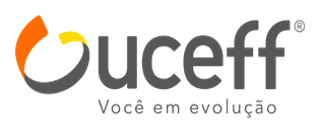 DOCUMENTOS PARA ESTÁGIO OBRIGATÓRIO – (Cópia dos documentos)(  ) CPF (cópia)(  ) Carteira de Identidade (cópia)(  ) Comprovante de Endereço (cópia)